I.Phần 1.Khoanh tròn vào chữ cái trước câu trả lời đúng1.Tổng của 36 và 48 là:            A.56                               B.84                       C.73                           D.742. Số bị trừ là 62, số trừ là 25. Hiệu là:            A.43                               B.87                        C.47                          D.373.Có: 86cm =…….dm + 6 cm.Số thích hợp điền vào chỗ chấm là:            A.80                               B.8                          C.800                        D.64.Trong vườn có 34 cây ăn quả. Trong đó có 18 cây cam, còn lại là cây bưởi. Hỏi trong vườn có bao nhiêu cây bưởi?           A.26 cây                         B.52 cây                  C.16 cây                   D.14 cây5.Hiệu của số tròn chục lớn nhất có hai chữ số và số tròn chục bé nhất có hai chữ số là:                   A.10                                B.90                         C.100                       D.806.Hình vẽ dưới đây có bao nhiêu hình tam giác?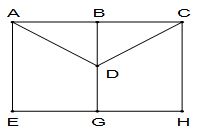        A.2 hình                               B.3 hình                    C.4 hình                 D.5 hình    II.Phần 2: Tự luậnBài 1:Đặt tính rồi tính:67+3                73-34                4+45                   89-47            67 -28           36+ 64………………………………………………………………………………………………………………………………………………………………………………………………………………………………………………………………………………………Bài 2:Tìm x:              X – 46 = 27                                                            x + 45= 90 - 8………………………………………………………………………………………………………………………………………………………………………………………………………………………………………………………………………………………Bài 3: Một cửa hàng buổi sáng bán được 25 lít sữa, buổi chiều bán được nhiều hơn buổi sáng 16 lít sữa. Hỏi buổi chiều cửa hàng bán được bao nhiêu lít sữa?Bài giải……………………………………………………………………………………………………………………………………………………………………………………………………………………………………………………………………….Bài 4: Tổng của hai số bằng 76. Nếu bớt đi 15 đơn vị của một số hạng thì tổng mới bằng bao nhiêu?Bài giải……………………………………………………………………………………………………………………………………………………………………………………………………………………………………………………………………………………………………………………………………………………………………………………*Bài 5: Hiệu của 2 số là số liền trước số lớn nhất có 2 chữ số, nếu tăng số trừ 29 đơn vị thì hiệu mới là bao nhiêu?………………………………………………………………………………………………………………………………………………………………………………………………………………………………………………………………………………………………………………………………………………………………………………………………………………………………………………………………………………………………………………………………………………………………………………Trường Tiểu học Phù ĐổngHọ và tên:……………………….Lớp : 2…..ĐỀ KIỂM TRA KHẢO SÁT THÁNG 11                 Môn Toán-Lớp 2                 Năm học 201  -20 ĐiểmLời phê của giáo viên